                                                                           	 БИОГРАФИЈА 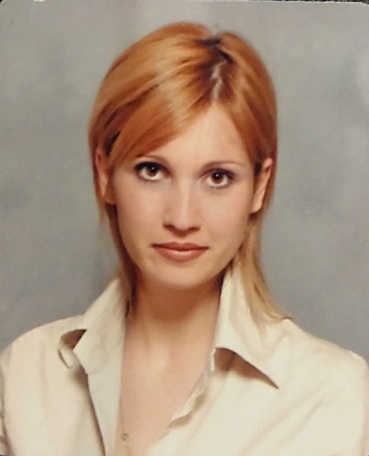 ДЕЈАНА ВАСИЋДејана Васић рођена у Сомбору2002. - Дипломирала на Филозофском факултету, Универзитета у Новом Саду и добила     звање Дипломирани психолог2002. -  Обавила приправнички стаж у Средњој машинској школи од годину дана 2003. - Запослена у Средњој машинској школи на месту Школског психолога2004.- Положила државни испит, стекла лиценцу за рад у образовању2010. - Запослена у Основној школи „Коста Трифковић“ на месту Школског психолога.2018. - Студент мастер студија на Факултету за правне и пословне студије „др Лазар Вркатић“ на смеру Пословна психологија2019. – члан Удружења за Трансакциону анализу Србије (UTAS), полазник напредне едукације за психотерапеута2019.- Сертификat међународне организације за трансакциону анализу (ITAA-u) 2020. – Помоћник Покрајинског секретара за спорт и омладину – сектор омладина, АП Војводине-Публиковала више научних радова у научним часописима- Учествовала на међународним и домаћим научним конференцијама- Члан Друштва психолога Србије- Сталан учесник Конгреса психолога Србије- Сарадник ПИСА пројекта Министарства просвете, науке и технолошког развоја - Активан возач Б категорије- Говори енглески језикРадни стаж у континуитету од 18 година је стечен у просвети и образовању. Удата и мајка два сина.